Lehrbonus Humanmedizin 2024Antrag zur Förderung von Lehrprojekten aus Mitteln Lehrbonus Studiengang Humanmedizin für den Förderzeitraum 01.01.2024-31.12.2024Allgemeine AngabenAntragsteller*in(Name, Abteilung/Institut/Klinik)Titel des LehrprojektsZielsetzungSchilderung der AusgangslageProjektbeschreibung (max. 2.000 Zeichen)Ausblick bzw. Übertragbarkeit auf andere FächerUmsetzung der VerstetigungFinanzierungsplan (Aufstellung Personal-, Sach- und Investitionsmittel)Zusätzliche Bemerkungen (optional)Mit Ihrer Unterschrift bestätigen Sie uns, die im Projekt entwickelten positiven Neuerungen nach Abschluss der Förderung weiter zu führen und vom Haushalt Ihrer Einrichtung zu finanzieren.Freiburg, den Unterschrift Antragsteller*in + Stempel der EinrichtungFreiburg, den Unterschrift Leitung der Einrichtung + Stempel der Einrichtung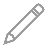 Personalmittel:Sach- und investitionsmittel:Summe: